Ocet1) Chemické složení     zředěná kyselina octová v koncentraci 5 až 10 % - nejčastěji 8 %2) Význam ve výživě ochucení, konzervace kyselým prostředím (brzdí hnilobné bakterie)pochutina bez výživové hodnoty3) Výroba a přehled základních druhů přírodního kvasného octa vzniká octovým kvašením slabě alkoholických tekutin, kvašení způsobují bakterie octového kvašení, ocet se ředí, filtruje a barví roztokem karamelupodle výchozí suroviny se rozlišuje:     a) kvasný lihový ocet - vzniká octovým kvašením zředěného lihu v ocetnici naplněné bukovými hoblinami         druhy - konzumní ocet 8 % a konzervárenský ocet 10 %     b) kvasný vinný ocet  - kvašením révových vín, octy mají více aromatických a chuťových látek z vína         druhy - pravý vinný ocet  6 % a vinný ocet 8 % (směs vinného a lihového octa 1:1) červený, bílý, rosé sherry ocet - je ze 4 až 5 letého sherry,  zraje v dubových sudech ACETO BALSAMICO - zraje 6-20 let, sladkokyselý, během zrání se přidávají mošty ze sladkých hroznů       c) kvasný ovocný ocet - kvašením ovocných vín - 6 %,  jablečný, šípkový, hruškový ..      g) AROMATIZOVANÉ OCTY - obsahují výtažky z koření a bylin, vyrábí se vyluhováním ve vinném octu      vyluhováním bylin - estragonový, bazalkový, chilli, saturejkový, rozmarýnový, tymiánový ..vyluhováním zeleniny a ovoce  - česnekový, koprový, feferonkový, citronový, malinový ...vyluhováním květů - fialkový, růžový ocet 4) Jakostní znaky octačirý, bez zákalu, nesmí obsahovat octová háďátka - červíci o velikosti 1 mmnesmí mít octový křís - bakteriální povlak 5) Skladování - chránit před přímým slunečním zářením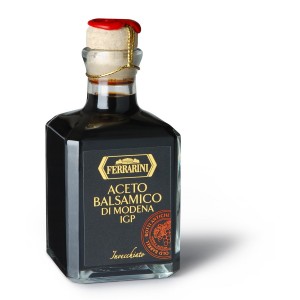 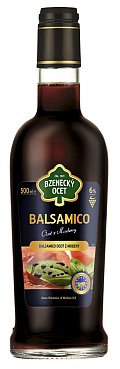 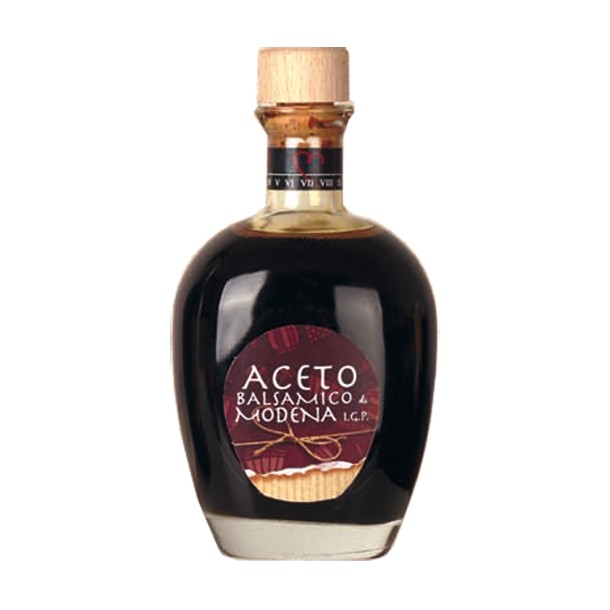 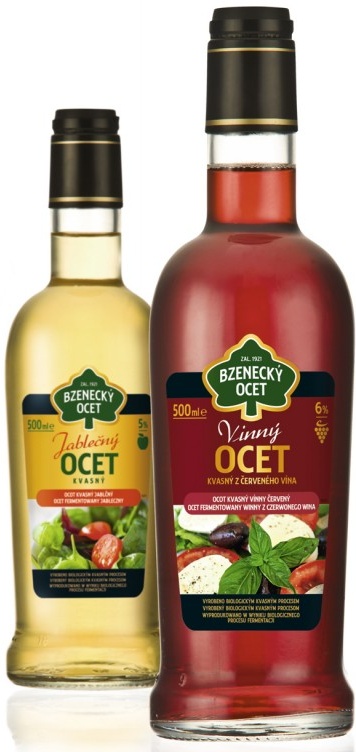 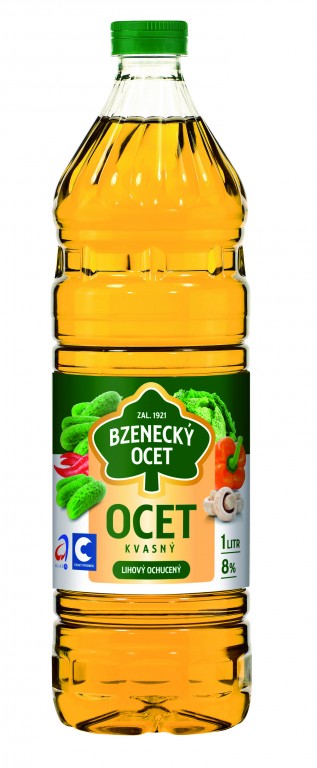 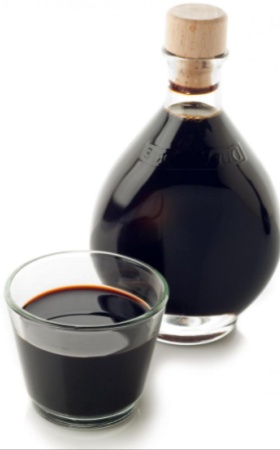 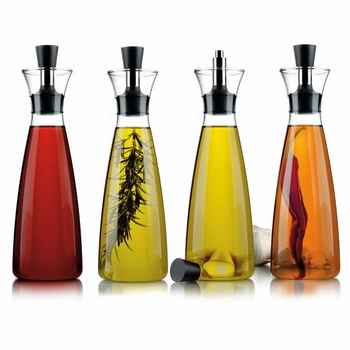 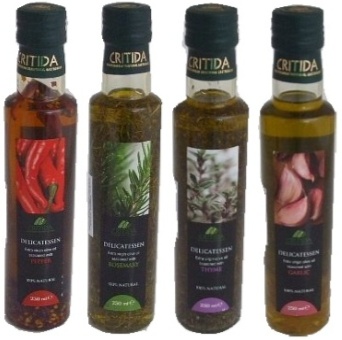 